БОУ г. Омска «Средняя общеобразовательная школа № 17»Урок математики 3 класс «Школа России» Тема: «Доли».Учитель: Яцына Светлана НиколаевнаТема: «Доли»Цель: - Организовать учебную деятельность детей по освоению понятия «доля» в процессе практической работы, познакомить с тем, как образуются и называются доли.- Организовать деятельность детей по развитию вычислительных навыков, математической речи, мышления, пространственного представления.- Воспитываться чувство товарищества, взаимопомощи.Задачи:                                                                                                                                                                                                          Обучающие:                                                                                                                                                                                                - формировать представление учащихся о делении на равные части (доли) предметов,  геометрических фигур;-познакомить с понятием «доля», с образованием долей;-формировать умение читать, записывать и  сравнивать доли;- работать над расширением математического кругозора;Развивающие:- развивать навыки устных вычислений, самостоятельность, логическое мышление, внимание;- развивать практические навыки по использованию полученных сведений на уроке; Воспитывающие:- воспитывать активность, любознательность, интерес к изучению математики, чувство товарищества и взаимовыручки;УУД,  формируемые на уроке:- личностные: выполнять самооценку собственной учебной деятельности; проявлять познавательный интерес и учебную мотивацию; самоопределяться при выборе индивидуальных заданий;  выражать положительное отношение к процессу познания; учиться принимать другую точку зрения, уважительно относиться к одноклассникам.- коммуникативные: соблюдать простейшие нормы этикета: здороваться, прощаться, благодарить; оформлять свои мысли в устной форме; слушать и понимать речь других; договариваться с одноклассниками совместно с учителем о правилах поведения и общения и следовать им; учиться работать в паре, группе; использовать речевые средства для аргументации своей позиции; сотрудничать, учиться представлять другим выполненную работу.- познавательные: : перерабатывать, преобразовывать  из одной формы в другую и обобщать полученную информацию; давать оценку своим действиям, оценивать результат; находить ответы на вопросы, используя свой жизненный опыт и   информацию, полученную на уроке; извлекать информацию из иллюстраций, текстов;  на основе анализа объектов делать выводы; ориентироваться  в тетради ; уметь сравнивать цель и результат;  делать выводы в результате совместной работы класса и учителя; выдвигать гипотезу и обосновывать её.- регулятивные: организовывать свою деятельность;  определять и формулировать цель деятельности на уроке с помощью учителя; высказывать своё предположение (версию) на основе жизненного опыта, работы с учебником; работать по образцу; осуществлять самоконтроль; оценивать результаты своей деятельности; осуществлять познавательную и личностную рефлексию; оценивать сложившуюся учебную ситуацию; выполнять учебные действия, руководствуясь изученными правилами  в соответствии с выбранным алгоритмом и инструкциями учителя. Оборудование и технические средства обучения:  Для учителя: ноутбук,  мультимедийный проектор, экран, презентация,  демонстрационный материал: яблоко.Наглядные пособия:  раздаточный геометрический материал, карточки с заданиями, лист самооценки.Тип урока: Урок открытия новых знаний.Планируемый результат: - закрепление и коррекция изученных способов действий, понятий и алгоритмов;- совершенствовать вычислительные навыки;- формирование компетенций о долях числа, дробях;- формирование умений в чтении и записях долей числа.Основные понятия: доля, доля числа, дробь, числитель, знаменатель.Межпредметные связи: окружающий мир, русский язык.Формы работы: фронтальная работа, работа в парах, групповая, самостоятельная работа.Методы обучения: репродуктивный, частично-поисковый, объяснительно-иллюстративный.Автор учебника: УМК «Школа России» Учебник. Математика. М.И.Моро, М.А.Бантова и др. 3 класс   в (2-х частях), Москва «Просвещение» 2013.	                                                                                                                                            Рабочая тетрадь. Математика. М.И. Моро, С.И. Волкова, 3 класс (в 2-х частях), Москва, «Просвещение», 2014.Ход урока№Этапы урокаСодержание этапа,   деятельность учителя                                   Деятельность учащихся ПримечаниеI. Организационный этапЦели:- формирование готовности к выполнению учебной деятельности;-уточнение типа урока(2мин)Создадим хорошее настроение.- Умные глазки смотрят на меня. Улыбнитесь мне, друг другу, мысленно скажите себе: «У меня сегодня всё получится!»– Откройте тетради и запишите дату,  классная работа– Любой урок математики для нас необычный потому, что каждый раз мы открываем какую-то тайну. Математика - наука тайн: мы узнаем тайну чисел, действий, выражений, задач– Сегодня я предлагаю на уроке провести небольшое исследование. А что значит исследовать? (Открывать что-то новое, неизвестное)- Скажите, какими качествами нужно обладать ученику, чтобы на уроке сделать для себя открытие? – Помогать  при исследовании нам будут научные книги: наши учебники. -На партах у вас листы самооценки, в которых будем фиксировать оценку своей работы на разных этапах урока. . Если вы выполнили  задание правильно поставьте,  +, если были затруднения, ошибки – знак? В конце урока вы подсчитаете знаки и выставите себе оценку.- Что нам потребуется, чтобы открыть новые знания? (План действий)План действий:1. Устный счет.2. Определение темы, цели, учебных задач, определить, что такое «Доля».3. Практическая работа.4. Запись и чтение дробей.5. Работа по учебнику с. 92, з.2.6.Самостоятельная работа.7. Д/з с. 92, з.1.8. Итог урока. Готовятся к работе.Проговаривание девиза «У меня сегодня все получится».Нужно быть внимательным, наблюдательным, активным, уметь поддерживать товарищаII.Мотивации к учебной деятельностиЦели: - актуализация требований к ученику со стороны учебной деятельности;-формулирование темы урока учащимися;- организация постановки цели урока учащимися5 минУстный счет1) - Проверим таблицу умножения и деления. -  Запишите только ответы.Фронтальная работа (математический диктант):Ответы записываем через клеточку. Начинаем работу.1) Первый множитель 8, второй множитель 9, запишите произведение (72).2) Произведение 5 и 8 равно… (40).3) На сколько надо умножить 8, чтобы получилось 48? (6).4) Делитель 42, делимое 6, запишите частное (7).5) Чему равно произведение чисел 5 и 7?  (35).6)Первый множитель 10, второй множитель 2. Чему равно произведение?  (20).7) Первое слагаемое 56, второе слагаемое 37, запишите сумму (93).8) Сколько раз по 4 содержится в числе 12? (3).Проверяют ответы, записанные на доске. Оценивают свою деятельность в листах самооценки.Оцените свою работу в листе самооценки.- Проверьте свои ответы с эталоном на доске. Оцените свою деятельность.- Для каждого ответа есть своя буква. Посмотрите на таблицу, соберите слово по буквам.Точность вычислительных навыков, полные высказывания, активность, внимательно слушать учителя и одноклассников.7, 3, 72, 6, 35, 93, 20, 40.Собирают слово. (Апельсин).III.Постановка учебной задачи.Цель: учить определять тему урока по заданному заданию, ставить цели по достижению понимания и осознания темы урока, формирование УУД.                                                    5минОпределение темы, цели. Создает проблемную ситуацию:- Ребята, а причём тут апельсин, когда у нас урок математики?- Это слово поможет нам определить тему урока. Предлагаю посмотреть известный мультфильм «Апельсин».Анализ мультфильма:- Почему рассердился волк?- В чем его ошибка?- Какие правила дружбы должны выполняться и мы их с вами определяли?- Как в песенке, животные называют равные части?  – Кто из вас был внимательным? Сколько долек было в апельсине? – Сколько долек поучил каждый?  - Как вы думаете, животные поровну разделили апельсин?  - Как по – другому, можно назвать эти равные части? - Сформулируйте тему урока. - Какие учебные цели мы поставим перед собой?Помогает ставить цели и задачи.Что вы хотите конкретно узнать на уроке по этой теме?1. Что такое доли? 2. Как образуются доли? 3. Как называются доли? 4. Как записываются доли? 5. Как сравнить доли? 6. Где в жизни встречаемся с долями?- Что у нас получилось?  - Как будем достигать реализацию плана?- Попробуйте спрогнозировать ваш результат учебной деятельности?- На, что надо вам обратить внимание, чтобы все у вас получилось? Я также вам этого желаю. Высказывают предположения.Он не умеет дружить.Высказывания учащихся.Дольки.Пять долек.Одну дольку апельсина.Животные поровну разделили апельсин.Доли.Определяют тему урока. Ставят учебные цели, выявляют место и причины затруднений, которые могут возникнуть на уроке, прогнозируют свой индивидуальный результат.Будем учиться…План работы на урок. Прогнозируют свою деятельностьБыть внимательными, думать, четко и правильно строить выводы.Просмотр мультфильма. IV.Построение проекта выхода из затруднения.9мин.Фронтальная работа.-Давайте, определим, что же называют долями? Для этого еще раз вспомним, как животные делили апельсин.- Сколько частей досталось каждому животному?  - Что можно сказать про каждую из частей? Какие это части? - Значит, каждому досталось по одной равной части от целого апельсина.- Сделайте вывод, что такое доля.  - Какой пункт плана мы выполнили?Оцените свою деятельность за это задание.Молодцы.Учитель показывает целое яблоко.- Смогу ли я одним яблоком угостить двух людей? - Как мне это сделать, ведь яблоко одно? -  Как я разрезала?- Как в математике называются равные части? - Какой пункт плана мы выполнили?- Как можно назвать одну часть? - В математике эту долю называют 1/2(одна вторая).-Записывают  эту 1/2 долю так: 1/2 - А если я разделю это яблоко на 4 равные части (учитель показывает).- Как называются равные части? - Одну такую  долю яблока называют 1/4.- Записывают ее так:  1/4.- Какой пункт плана мы выполнили?Оцените свою деятельность за это задание.Молодцы. -Сравним ½ долю и ¼ доли.При записи доли нижнее число показывает – на сколько частей разделили, а верхнее число – сколько частей взяли.-Какая доля больше ½ или ¼?- Какой пункт плана мы выполнили?Оцените свою деятельность за это задание.МолодцыВыполняют задание, тренирующие отдельные способности к учебной деятельности, мыслительные операции (устные и письменные), учебные навыки. Работают с оценочными листами.Животным досталось по одной части.                                              Эти части равные.Вывод: Доля – это одна или несколько равных частей целого.Узнали, что такое доли.- Да.- Разрезать- Пополам, на две равные части.- Доли.- Узнали, как образуются доли.- Половина.- Доли.- Узнали, как записываются доли.1/2Доля - это равная часть. Чем больше частей, тем меньше каждая доля.Физминутка(2 мин)Цель: -снять физическое и эмоциональное напряжениеВыполняют движения.V.              VI. Первичное усвоение новых знаний5минПервичная проверка понимания8 минИндивидуальная работа.- Докажите, как образуются доли? Как получили?- Возьмите  круг  розового цвета и разделите его перегибанием  на две части.- Заштрихуйте одну часть цветным карандашом.- Как  можно назвать эту долю? - А  как записать? Что эта запись означает?- Возьмите второй круг и разделите его на 4 равные части        перегибанием.- Как называют равные части?  - Заштрихуйте одну долю.-Какую долю круга вы  заштриховали? - Как записать?- Что означает эта запись? -Какая доля круга больше 1/2 или 1/4?- Так, что же такое доля? Оцените свою деятельность за это задание.Молодцы.Работа с книгойКоллективная практическая работа.- Работа по учебнику стр. 92 № 2.Прочитайте задание. Что нужно сделать? - Какого цвета  доля? 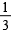 - Какого цвета  доля? 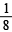  - Какого цвета  доля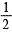 - Какого цвета  доля?  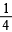 -Какая доля меньше  или  ?
- Чем больше частей, тем доля меньше. - Какая доля больше:  или ?- Какая доля самая маленькая? ()
–Запишите в тетради доли прямоугольника, начиная с наименьшей, т. е. с самой маленькой.Оцените свою деятельность за это задание.Молодцы.Работа в парах.Карточки: изображено 4круга, каждый  разделен на доли: на 3, 8, 2, 4, 6. Надо подписать закрашенную долю круга:  ,, , , . Сравнить доли.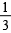 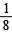 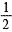 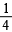 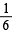 Проверка по эталону.- Оцените свою работу в паре в листе самооценки.Работа в группах.Карточки: изображено 5 прямоугольников, каждый  разделен на доли: на 3, 6, 12, 8, 2. Надо подписать закрашенную долю, записать доли в порядке возрастания.Проверка по эталону. - Оцените свою работу в листе самооценки.Вспомните критерии работы в группе.Молодцы. Сделали открытие.1/2- Запись дроби.-Целый круг разделили на 2  равные части и одну из них заштриховали.- Доли- Четвертую.- 1/4- Целый круг разделил на 4 равные части и одну из них заштриховали1/2-Часть целого.- Розового.- Синего.- Зеленого.- Желтого.Запись в тетради:    <  ) Запись в тетради:  >  )1/8Обозначают и сравнивают  доли.Называют и записывают доли.VII.Первичный контроль усвоения, обсуждение допущенных ошибок и их коррекция.Цель:- применение предметных знаний, умений, навыков в условиях самостоятельного  решения учебных задач;-организация выполнения самопроверки, самооценки 3минОрганизует самостоятельную деятельность учащихся по исследованию проблемы.Выявляет уровень знаний.- При выполнении самостоятельной работы вы покажите, как каждый из вас понял тему урока. Я надеюсь, что все выполнят на положительную оценку.                                                            Рабочая тетрадь № 178 (1) стр.66                                           Проверка.- Оцените свою работу в листе самооценки.Решение задачи.VIII. Информация о домашнем задании, инструктаж по его выполнениюЦель: познакомить с домашним заданием, дать инструктаж по его выполнению2мин- А теперь познакомимся с домашним заданием. Стр. 92 з.1.Вспомним критерии успешного выполнения домашнего задания (внимательно прочитать, вспомнить материал, который изучили сегодня на уроке).9 Рефлексия учебной деятельности на уроке Цели:- зафиксировать новое содержание урока;- организовать рефлексию и самооценку учениками собственной учебной деятельности4 мин1. Повторение сведений о долях.- Где в жизни может встретиться тема «Доля»? (деление фруктов на доли, деление круга на доли)- Вспомните, какие задачи мы ставили на уроке?- Что мы должны были узнать? (Что такое доля)
– Что такое доля? (Часть целого) - Чему должны были научиться на уроке? (Делить целое на доли, называть  и записывать доли.)- Достигли мы поставленных целей?- Что показывает число под чертой? (На сколько чертей разделено целое)- Что показывает число над чертой? (Взята одна доля)2.Самооценка учениками своей учебной деятельности по лесенке  «Самооценки».3.Рефлексия на листах.– Какие возникли затруднения? Над чем предстоит ещё поработать?